СВЕДЕНИЯоб официальном оппонентеФамилия, Имя, Отчество (полностью)Место основной работы - полное наименование организации (с указанием полного почтового адреса, телефона (при наличии), адреса электронной почты (при наличии)), должность, занимаемая им в этой организации  (полностью с указанием структурного подразделения)Ученая степень (с указанием отрасли наук, шифра и наименования научной специальности, по которой им защищена диссертация)Ученое звание (по специальности или по кафедре)ПотаповАлексейМихайловичФедеральное государственное бюджетное учреждение науки Институт высокотемпературной электрохимии Уральского отделения Российской академии наук,620137, Россия, г. Екатеринбург, ул. Академическая, д. 20,тел.: +7-950-646-5007,E-mail: A.Potapov_50@mail.ru,Ведущий научный сотрудник лаборатории пирохимических процессов и электрохимических технологий.Доктор технических наук, 02.00.04 - Физическая химияДоцентОсновные публикации по теме диссертации в рецензируемых научных изданиях за последние 5 лет (не более 15 публикаций):Основные публикации по теме диссертации в рецензируемых научных изданиях за последние 5 лет (не более 15 публикаций):Основные публикации по теме диссертации в рецензируемых научных изданиях за последние 5 лет (не более 15 публикаций):Основные публикации по теме диссертации в рецензируемых научных изданиях за последние 5 лет (не более 15 публикаций):Salyulev A.B., Potapov A.M. Electrical conductivity of molten SnCl2 at temperature as high as 1314 K. Z. Naturforsch. (2015) 70A № 8, S. 683-684. 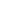 Salyulev A.B., Potapov A.M. Conductivity of some molten chlorides at elevated temperatures. I. Experimental and calculation techniques for BeCl2, ZnCl2 and PbCl2. J. Chem. Eng. Data (2015) 60 № 3, pp. 484-492. Салюлев А.Б., Потапов А.М., Москаленко Н.И. Электропроводность расплавленных смесей ZnCl2-BeCl2. Расплавы (2015) № 2, c. 40-46.Salyulev A., Potapov A., Shishkin V., Khokhlov V. Electrical conductivity of quasi-binary (LiCl-KCl)eut. - CdCl2 melts. Electrochim. Acta (2015) 182 № 10, pp. 821-826.Salyulev A.B., Potapov A.M. Electrical conductivity of molten CdCl2 at temperatures as high as 1474 K. Z. Naturforsch. (2016) 71a № 7, S. 673-675.Salyulev A.B., Potapov A.M. Maximum on the electrical conductivity polytherm of molten TeCl4. Z. Naturforsch. (2017) 72A № 6, p. 585-587. Salyulev A., Potapov A., Shishkin V., Khokhlov V. The electrical conductivity of model melts based on LiCl-KCl, used for the processing of spent nuclear fuel. Electrochim. Acta (2017) 257 pp.510-515.Salyulev A., Shishkin A., Potapov A., Shishkin V., Zaykov Yu. Distillation of lithium chloride from the metallization products of uranium dioxide. Fall conference of Korean Radioactive Waste Society. Oct.31 - Nov.02, 2018, Jeju, Korea. Тезисы докладов.Salyulev A.B., Potapov A.M. Electrical conductivity of molten SnCl2 at temperature as high as 1314 K. Z. Naturforsch. (2015) 70A № 8, S. 683-684. Salyulev A.B., Potapov A.M. Conductivity of some molten chlorides at elevated temperatures. I. Experimental and calculation techniques for BeCl2, ZnCl2 and PbCl2. J. Chem. Eng. Data (2015) 60 № 3, pp. 484-492. Салюлев А.Б., Потапов А.М., Москаленко Н.И. Электропроводность расплавленных смесей ZnCl2-BeCl2. Расплавы (2015) № 2, c. 40-46.Salyulev A., Potapov A., Shishkin V., Khokhlov V. Electrical conductivity of quasi-binary (LiCl-KCl)eut. - CdCl2 melts. Electrochim. Acta (2015) 182 № 10, pp. 821-826.Salyulev A.B., Potapov A.M. Electrical conductivity of molten CdCl2 at temperatures as high as 1474 K. Z. Naturforsch. (2016) 71a № 7, S. 673-675.Salyulev A.B., Potapov A.M. Maximum on the electrical conductivity polytherm of molten TeCl4. Z. Naturforsch. (2017) 72A № 6, p. 585-587. Salyulev A., Potapov A., Shishkin V., Khokhlov V. The electrical conductivity of model melts based on LiCl-KCl, used for the processing of spent nuclear fuel. Electrochim. Acta (2017) 257 pp.510-515.Salyulev A., Shishkin A., Potapov A., Shishkin V., Zaykov Yu. Distillation of lithium chloride from the metallization products of uranium dioxide. Fall conference of Korean Radioactive Waste Society. Oct.31 - Nov.02, 2018, Jeju, Korea. Тезисы докладов.Salyulev A.B., Potapov A.M. Electrical conductivity of molten SnCl2 at temperature as high as 1314 K. Z. Naturforsch. (2015) 70A № 8, S. 683-684. Salyulev A.B., Potapov A.M. Conductivity of some molten chlorides at elevated temperatures. I. Experimental and calculation techniques for BeCl2, ZnCl2 and PbCl2. J. Chem. Eng. Data (2015) 60 № 3, pp. 484-492. Салюлев А.Б., Потапов А.М., Москаленко Н.И. Электропроводность расплавленных смесей ZnCl2-BeCl2. Расплавы (2015) № 2, c. 40-46.Salyulev A., Potapov A., Shishkin V., Khokhlov V. Electrical conductivity of quasi-binary (LiCl-KCl)eut. - CdCl2 melts. Electrochim. Acta (2015) 182 № 10, pp. 821-826.Salyulev A.B., Potapov A.M. Electrical conductivity of molten CdCl2 at temperatures as high as 1474 K. Z. Naturforsch. (2016) 71a № 7, S. 673-675.Salyulev A.B., Potapov A.M. Maximum on the electrical conductivity polytherm of molten TeCl4. Z. Naturforsch. (2017) 72A № 6, p. 585-587. Salyulev A., Potapov A., Shishkin V., Khokhlov V. The electrical conductivity of model melts based on LiCl-KCl, used for the processing of spent nuclear fuel. Electrochim. Acta (2017) 257 pp.510-515.Salyulev A., Shishkin A., Potapov A., Shishkin V., Zaykov Yu. Distillation of lithium chloride from the metallization products of uranium dioxide. Fall conference of Korean Radioactive Waste Society. Oct.31 - Nov.02, 2018, Jeju, Korea. Тезисы докладов.Salyulev A.B., Potapov A.M. Electrical conductivity of molten SnCl2 at temperature as high as 1314 K. Z. Naturforsch. (2015) 70A № 8, S. 683-684. Salyulev A.B., Potapov A.M. Conductivity of some molten chlorides at elevated temperatures. I. Experimental and calculation techniques for BeCl2, ZnCl2 and PbCl2. J. Chem. Eng. Data (2015) 60 № 3, pp. 484-492. Салюлев А.Б., Потапов А.М., Москаленко Н.И. Электропроводность расплавленных смесей ZnCl2-BeCl2. Расплавы (2015) № 2, c. 40-46.Salyulev A., Potapov A., Shishkin V., Khokhlov V. Electrical conductivity of quasi-binary (LiCl-KCl)eut. - CdCl2 melts. Electrochim. Acta (2015) 182 № 10, pp. 821-826.Salyulev A.B., Potapov A.M. Electrical conductivity of molten CdCl2 at temperatures as high as 1474 K. Z. Naturforsch. (2016) 71a № 7, S. 673-675.Salyulev A.B., Potapov A.M. Maximum on the electrical conductivity polytherm of molten TeCl4. Z. Naturforsch. (2017) 72A № 6, p. 585-587. Salyulev A., Potapov A., Shishkin V., Khokhlov V. The electrical conductivity of model melts based on LiCl-KCl, used for the processing of spent nuclear fuel. Electrochim. Acta (2017) 257 pp.510-515.Salyulev A., Shishkin A., Potapov A., Shishkin V., Zaykov Yu. Distillation of lithium chloride from the metallization products of uranium dioxide. Fall conference of Korean Radioactive Waste Society. Oct.31 - Nov.02, 2018, Jeju, Korea. Тезисы докладов.